        К Решению Совета народных депутатов Слободского сельского поселения Бобровского муниципального района Воронежской области « О бюджете  Слободского сельского поселения Бобровского муниципального района  на 2017 год и на плановый период 2018 и 2019 годов»  БЮДЖЕТ ДЛЯ  ГРАЖДАНЧто такое «Бюджет  для   граждан»?«Бюджет для граждан» познакомит Вас с положительными проектами основного финансового документа Слободского сельского поселения Бобровского муниципального района – решения Совета народных депутатов Слободского сельского поселения Бобровского муниципального района « О бюджете Слободского сельского поселения Бобровского муниципального района на 2017 год и на плановый период 2018 и 2019 годов».Представленная информация предназначена для широкого круга пользователей и будет интересна и полезна как студентам, педагогам, врачам молодым семьям, так и пенсионерам и другим категориям населения, так как проект бюджета  Слободского сельского поселения затрагивает интересы каждого жителя поселения.Граждане - и как налогоплательщики и как потребители общественных благ - должны быть уверены в том, что передаваемые ими в распоряжение государства средства используются прозрачно и эффективно приносят конкретные результаты как для общества в целом, так и для каждой семьи, для каждого человека.Мы постарались в доступной и понятной для граждан форме, показать основные параметры  проекта бюджета Слободского  сельского поселения.Принцип прозрачности (открытости) бюджетной системы Российской Федерации означает:→Обязательное обнародование утвержденных бюджетов и отчетов об их исполнении;→Доступность иных сведений о бюджете;→Обязательная открытость для общества  проектов бюджета, обеспечение доступа к информации в сети «Интернет»;→Преемственность бюджетной  классификации Российской Федерации, а так же обеспеченность сопоставимости показателей бюджета отчетного, текущего и очередного финансового года.  Бюджетный кодекс Российской Федерации Статья 36Составление проекта бюджетаСлободского сельскогопоселения основывается на:Бюджет Слободского сельского поселения Бобровского муниципального района, как и большинство бюджетов Российской Федерации, утверждается на 3 годаКаждый год 3-летний период бюджетного планирования сдвигается на 1 год вперед ,т.е корректируется ранее утвержденные параметры 1 и 2 года ,добавляются параметры 3-го годаПри этом в составе бюджета на плановый период закладываются «условно утверждаемые» расходы, которые не распределяются по статьям, в объеме не менее 2,5 процента общего объема расходов бюджета (без учета расходов бюджета, предусмотренных за счет межбюджетных трансфертов из других бюджетов бюджетной системы (без учета расходов бюджета, предусмотренных за счет межбюджетных трансфертов из других бюджетов бюджетной системы Российской Федерации, имеющих целевое назначение) - на второй год планового периода.Основные этапы подготовки бюджета Слободского сельского поселения Бобровского муниципального районаАВГУСТ →  Основные показатели прогноза социально-                         экономического развития                         Слободского  сельского                         поселения Бобровского муниципального районаНОЯБРЬ→ Назначение публичных слушаний Слободского                        сельского поселения по проекту решения Совета                         народных депутатов о бюджете на очередной                         финансовый год и плановый период (не позднее                         15 ноября)НОЯБРЬ →Проект решения о бюджете рассматривается                         Советом народных депутатов (основные                         характеристики бюджета, распределение расходов                         по разделам бюджетной классификации и                         муниципальным программам сельского поселения)КОНЕЦ ДЕКАБРЯ →Утверждение Решением Совета народный депутатов о                       бюджете  сельского поселения на очередной финансовый                           год и плановый период.                             Бюджетный процесс-ежегодное формирование и исполнение бюджета→ Орган 	                                                                                                исполнительной                                                → Законодательные                                          власти                                                                    представительные                                                                                                                           органы власти               	→орган                                                                             	исполнительной	власти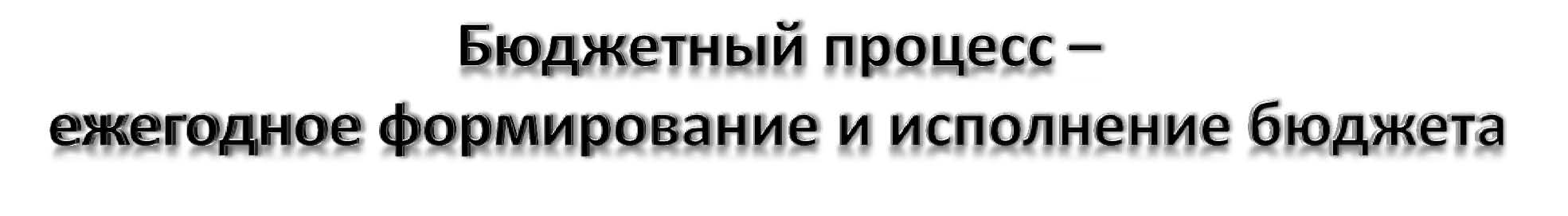 Основные параметры бюджета Слободского сельского поселения Бобровского муниципального района                                                                        (Тыс. руб.)Доходы  бюджета                     ↓Структура налоговых и неналоговых доходов бюджета Слободского сельского поселения Бобровского муниципального районана 2017 год.Нормативы зачисления налогов в бюджет Слободского сельского поселения        Межбюджетные трансферты - основной вид безвозмездных перечислений.Межбюджетные трансферты - это денежные средства, перечисляемые из одного бюджета бюджетной системы Российской Федерации другому.  СТРУКТУРА ДОХОДОВ СЛОБОДСКОГО СЕЛЬСКОГО ПОСЕЛЕНИЯ НА  2017 ГОД                                                                           (тыс. руб.)                       Р А С Х О Д Ы   Б Ю Д Ж Е Т А Расходы бюджета – это выплачиваемые из бюджета денежные средстваПонятие и типы расходных обязательствРасходное обязательство – это обязанность выплатить денежные средства из соответствующего бюджета.РАСХОДЫ БЮДЖЕТА ПО ОСНОВНЫМ ФУНКЦИЯМ ГОСУДАРСТВАКаждый из разделов классификации имеет перечень подразделов, которые отражают основные направления реализации соответствующей функции. Полный перечень разделов и подразделов классификации расходов приведен в статье21 Бюджетного кодекса Российской Федерации.Защищенные статьи расходов бюджета – расходы, подлежащие финансированию в полном объемеКому, когда и насколько планируется повышать оплату труда в предстоящем периоде?Одна из актуальнейших задач государственной политики - повышение качества предоставляемых государством населению услуг, прежде всего в столь значимых для общества сферах, как культура. Для решения этих задач руководством страны приняты решения по значительному повышению уровня оплаты труда в этих сферах, нашедшие отражение в Указах Президента Российской Федерации от 7 мая 2012 года № 597 ,от 1 июня 2012 года № 761.В указах установлены целевые показатели уровня средней заработной платы отдельных категорий работников и сроки их достижения.Динамика соотношения средней заработной платы работников учреждений в социальной сфере и средней заработной платы в Воронежской области(в % к уровню средней заработной платы в Воронежской области)                           Работников учреждений культурыПРОГРАММНАЯ СТРУКТУРА РАСХОДОВ БЮДЖЕТА СЛОБОДСКОГО СЕЛЬСКОГО ПОСЕЛЕНИЯ НА 2017-2019 годыРАСХОДЫ БЮДЖЕТА СЛОБОДСКОГО СЕЛЬСКОГО ПОСЕЛЕНИЯ ПО РАЗДЕЛАМ В 2017-2019годахСтруктура расходов бюджета Слободского сельского поселения по разделам в 2017-2019 годах к общему объемуОткрытые государственные информационные ресурсыБюджетные послания Президента Российской Федерации, Указы Президента Российской Федерации от 7мая 2012 года.  www.kremlin.ruО федеральном бюджете, об основных направлениях бюджетной политики. www.minfin.ruО бюджетном процессе в Российской Федерации. budget.ruОбщая статистика по видам и типам учреждений и видов деятельности учреждений, информация по учреждениям, оказывающим определенную услугу (выполняющим определенную работу) . www.bus.gov.ruОб областном бюджете, бюджетной политике, электронном бюджете, исполнении бюджета, государственном долге, а также иная информация. www.gfu.vrn.ruО бюджете Бобровского муниципального района, исполнении бюджета, а также иная информация. adm-bobrov.ruО бюджете Слободского сельского поселения Бобровского муниципального района, исполнении бюджета, а также иная информация. http://admslobodskoe.ru/КОНТАКТНАЯ ИНФОРМАЦИЯ ДЛЯ ГРАЖДАН:        Место нахождения администрации Слободского сельского поселения Бобровского муниципального района: 397740, Воронежская область, Бобровский район, с. Слобода, ул. Ленина, 36.Контактные телефоны: (47350)61897; Факс (47350)61296Адрес электронной почты: adm-sloboda@mail.ruГрафик работы администрации Слободского сельского поселения:Понедельник-пятница с 8-00 до 16-00.Разработка бюджета на 3-х летний период                                                Периоды                                                Периоды                                                Периоды                                                Периоды                                                ПериодыРазработка бюджета на 3-х летний периодТТ+1Т+2Т+3Т+4Разработка бюджета на 3-х летний период20152016201720182019Разработка бюджета на 3-х летний периодОчередной годПлановый период ,2 годаПлановый период ,2 годаРазработкаРазработкаРазработка бюджета на 3-х летний период       ↓ Корректировка↓                ↓ Корректировка↓         ↓↓Разработка бюджета на 3-х летний периодОчередной годПлановый период,2годаПлановый период,2года↓Разработка бюджета на 3-х летний период        ↓ Корректировка↓                 ↓ Корректировка↓         ↓Разработка бюджета на 3-х летний периодОчередной годПлановый период,2годаПлановый период,2года2017 год 2018 год 2019 год Доходы, всего6880,86573,06712,9Из них:Налоговые +неналоговые3504,03567,03625,0Расходы, всего6880,86573,06712,9Дефицит(-)---Наименование налогаСумма (тыс. руб.)     %  Всего:3504,0100Земельный налог2139,061Налог на имущество262,07,5Единый сельскохозяйственный налог300,9Налог на доходы физических лиц807,023Остальные налоги00Неналоговые доходы266,07,6Налоги и сборы, установленные законодательствомНалоги и сборы, установленные законодательствомБюджет поселенияФедеральныеНалог на доходы физических лиц2%ФедеральныеГосударственная пошлина (по видам)100%ФедеральныеЕдиный сельхозналог30%МестныеНалог на имущество физических лиц100%МестныеЗемельный налог100%Виды межбюджетных трансфертовОпределенияДотации (отлат. «Dotatio»-дар, пожертвование)Предоставляются без определения конкретной цели их использованияСубвенции (от лат. «Subvenire»-приходить на помощь)Предоставляются на финансирование«переданных» другим публично-правовым образованиям полномочийСубсидии (от лат. «Subsidium»-поддержка)Предоставляются на условиях долевогософинансирования расходов другихбюджетовДоходы всего:6880,8В том числе:Налоговые доходы3238,0Неналоговые доходы266,0Безвозмездные поступления3376,8В том числе:Дотации3203,9Субвенции170,9Межбюджетные трансферты2,0Расходные обязательстваОснование для возникновения и оплатыПубличныеЗаконы, определяющие объем и правила определения объема обязательств перед гражданамив том числе :в том числе законы, устанавливающие права граждан на получение социальных выплат (пособий)Гражданско-правовыеГосударственный (муниципальный)контракт,трудовое соглашение и т.д.Общегосударственные вопросыНациональная безопасность и правоохранительная деятельностьНациональная экономикаЖилищно-коммунальное хозяйствоОбразованиеКультура, кинематографияСоциальная политикаФизическая культура и спортОбсуждение общегосударственного и муниципального долгаМежбюджетные трансферты общего характера (дотации)5064,973,782,491,21002013г2014г2015г2016г2017г2018гНаименование2017 г2018 г2019 гВсего расходов6880,86573,06712,9Муниципальная программа: «Муниципальное управление и гражданское общество»6780,86573,06712,9В том числе подпрограммы: Развитие культуры сельского поселения2544,02545,02550,4 Развитие жилищно- коммунального хозяйства и дорожного хозяйства1056,6868,6926,6Управление муниципальными финансами в сельском поселении3280,23159,43235,9НаименованиеРз2016 год2017 годТемп ростак 2016 г %2018годТемп ростак 2017 г %2019годТемп ростак 2018г %Общегосударственные вопросы012570,42790,31,082769,50,992746,00,99Национальная оборона02172,3170,90,99170,9-170,9-Национальная экономика0410154,6100,00,01--100,0-Жилищно-коммунальное хозяйство053366,21056,60,31868,60,82926,61,1Культура, кинематография082391,22544,01,062545,01,02550,41,0Социальная политика10218,1219,01,0219,0-219,0-НаименованиеРз2016г %в общем объеме2017г %в общем объеме2018г %в общем объеме2019г %в общем объемеВСЕГО:100100100100Общегосударственные вопросы0113,640,542,140,9Национальная оборона020,92,52,62,5Национальная безопасность и правоохранительная деятельность03----Национальная экономика0453.91,5-1,5Жилищно-коммунальное хозяйство0517,815,413,213,8Культура, кинематография0812,736,938,838,0Социальная политика101,13,23,33,3